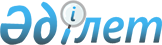 Зайсан қаласының жер учаскелерін аймақтарға бөлу жобаларын бекіту туралыШығыс Қазақстан облысы Зайсан аудандық мәслихатының 2008 жылғы 11 шілдедегі N 7-5/2 шешімі. Шығыс Қазақстан облысы Әділет департаментінің Зайсан аудандық Әділет басқармасында 2008 жылғы 22 тамыздағы N 5-11-83 тіркелді        Қазақстан Республикасының 2001 жылғы 23 қаңтардағы «Қазақстан Республикасындағы жергілікті мемлекеттік басқару туралы» Заңының 6 бабына және Қазақстан Республикасының 2003 жылғы 20 маусымдағы Жер Кодексінің 8, 11-баптарына сәйкес Зайсан аудандық мәслихат сессиясы шешті:



      1. 1-қосымшаға сәйкес Зайсак қаласының жер учаскелерін сату және 2-қосымшаға сэйкес учаскелерді салық салу мақсатында аймақтарға бөлу жобалары бекітілсін.

      2. Осы шешім алғаш ресми жарияланғаннан кейін күнтізбелік он күн өткен соң қолданысқа енгізілсін. 

Зайсан аудандық мәслихатының 

2008 жылғы 11 шілдедегі   

№ 7-5/2 шешіміне № 1 қосымша Сату мақсатында Зайсан қаласының 

жер учаскелерін аймақтарға бөлу(Қартаны қағаз мәтінінен қараңыз)      Зайсан аудандық жер қатынастары 

      бөлімнің бастығы                          Ж.Жапарқұлов

Зайсан аудандық мәслихатының 

2008 жылғы 11 шілдедегі   

№ 7-5/2 шешіміне № 2 қосымша Салық салу мақсатында Зайсан қаласының 

жер учаскелерін аймақтарға бөлу(Қартаны қағаз мәтінінен қараңыз)
					© 2012. Қазақстан Республикасы Әділет министрлігінің «Қазақстан Республикасының Заңнама және құқықтық ақпарат институты» ШЖҚ РМК
				Аудандық мәслихат сессиясының төрағасыАудандық мәслихат хатшысыМ.Ш.БошақовН.Қ.Бейсенов